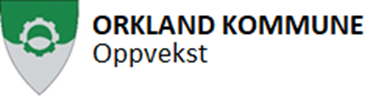 U.off.: Off.l. §13, jfr. Forv.l. §13Individuell spesialpedagogisk plan (ISP)eller (Slett det som ikke passer og slett dette)ÅrsrapportIndividuell spesialpedagogisk plan (ISP) er et arbeidsdokument som barnehagen utformer på grunnlag av sakkyndig vurdering og enkeltvedtaket. Tilbudet skal være i samsvar med Rammeplan for barnehager. ISP omfatter de områdene hvor barnet skal ha spesialpedagogisk hjelp.Organisering av spesialpedagogisk hjelp må vurderes ut fra et helthetlig tilbud med fokus på inkludering.ISP/årsrapport gjennomgås med foresatte.Underskrift pedagog _________________________________________________ÅrsrapportI tillegg til evalueringen, fylles dette ut.Husk å endre overskriften på forsiden.FornavnEtternavnFødtSakkyndig vurdering datert Enkeltvedtak datertBarnehageAvdelingBarnehageårAntall årstimer spesialpedagogisk hjelpAntall årstimer spesialpedagogisk hjelpUtviklingsområder barnet har spesialpedagogisk hjelpUtviklingsområder barnet har spesialpedagogisk hjelpEventuelle endringer fra anbefalingene i sakkyndig vurderingEventuelle endringer fra anbefalingene i sakkyndig vurderingEventuelle endringer fra anbefalingene i sakkyndig vurderingUtarbeidet avUtarbeidet avDatoUnderskrift styrerUnderskrift styrerMål(Stryk områdene som ikke er relevante)Utg.punkt i sakkyndig vurdering, barnehagens årsplan og tidligere rapporterTiltak/metode/materiellHvordan hjelpen skal gjennomføres, hvilket materiell skal brukesOrganisering/ansvarHvordan skal opplæringen organiseres?(Stor/liten gruppe, individuelt)AnsvarligEvalueringEr målene oppnådd/ikke oppnådd?Hvorfor?Kommunikasjon, språk og tekstHovedmål:Delmål:Sosiale og emosjonelleHovedmål:Delmål:Motorikk (kropp og bevegelse)Hovedmål:Delmål:Konsentrasjon/utholdenhetHovedmål:Delmål:ADL-ferdigheter (Påkledning og selvstendighetstrening, måltid, do-trening etc.)Hovedmål:Delmål:Kognitiv utviklingHovedmål:Delmål:Lek/samspillHovedmål:Delmål:Ev. annetSamlet vurdering av barnets utvikling Vurdering av arbeidsmetoder og organiseringBør noe endres?I hvilken grad har spesialpedagogisk hjelp vært en del av et helhetlig tilbud, og opplever barnet å være inkludert?Vurderes det at barnet fortsatt har behov for spesialpedagogisk hjelp?Hvis ja; hvorfor?                  Hvis nei; vis til evaluering og spesialpedagogisk hjelp avsluttes (uten ny sakkyndig vurdering)Med utgangspunkt i sakkyndig vurdering og enkeltvedtak: er det behov for å forespørre om ny sakkyndig vurdering? 
Husk at foresatte må samtykke før det forespørres om ny sakkyndig vurdering__ Ja                      
__ NeiEv. ja, hvorfor?